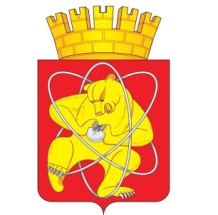 Городской округ «Закрытое административно – территориальное образование  Железногорск Красноярского края»АДМИНИСТРАЦИЯ ЗАТО г. ЖЕЛЕЗНОГОРСКПОСТАНОВЛЕНИЕ17 мая 2021                                                                                                                          954г. ЖелезногорскО мерах по охране лесов от пожаров на территории ЗАТО Железногорск Красноярского края В соответствии с Федеральным законом от 21.12.1994 № 68-ФЗ «О защите населения и территорий от чрезвычайных ситуаций природного и техногенного характера», Федеральным законом от 21.12.1994 № 69-ФЗ «О пожарной безопасности»,  Федеральным законом от 06.10.2003 № 131-ФЗ «Об общих принципах организации местного самоуправления в Российской Федерации», Постановлением Правительства Российской Федерации от 07.10.2020 № 1614 «Об утверждении Правил пожарной безопасности в лесах», руководствуясь Уставом ЗАТО ЖелезногорскПОСТАНОВЛЯЮ:1. Учреждениям, организациям, иным юридическим лицам независимо от их организационно-правовых форм и форм собственности, крестьянским (фермерским) хозяйствам, общественным объединениям, индивидуальным предпринимателям, гражданам Российской Федерации, иностранным гражданам и лица без гражданства, владеющим, пользующимся и (или) распоряжающимся на территории ЗАТО Железногорск территорией, прилегающей к лесу (покрытые лесной растительностью земли), со дня схода снежного покрова до установления устойчивой дождливой осенней погоды или образования снежного покрова обеспечивать очистку вышеуказанной территории от сухой травянистой растительности, пожнивных остатков, валежника, порубочных остатков, отходов производства и потребления и других горючих материалов на полосе шириной не менее 10 метров от границ территории и (или) леса либо отделение противопожарной минерализованной полосой шириной не менее 1,4 метра или иным противопожарным барьером.2. Юридическим лицам и гражданам, осуществляющим использование лесов на территории ЗАТО Железногорск:а) хранить горюче-смазочные материалы в закрытой таре, производить в период пожароопасного сезона очистку мест их хранения от растительного покрова, древесного мусора, других горючих материалов и отделение противопожарной минерализованной полосой шириной не менее 1,4 метра;б) уведомлять при корчевке пней с помощью взрывчатых веществ о месте и времени проведения этих работ Администрацию ЗАТО г. Железногорск не менее чем за 10 дней до их начала, прекращать корчевку пней с помощью этих веществ при высокой пожарной опасности в лесу;в) соблюдать нормы наличия средств предупреждения и тушения лесных пожаров при использовании лесов, утвержденные Министерством природных ресурсов и экологии Российской Федерации, а также содержать средства предупреждения и тушения лесных пожаров в период пожароопасного сезона в готовности, обеспечивающей возможность их немедленного использования;г) в случае обнаружения лесного пожара на соответствующем лесном участке немедленно сообщать об этом в единую дежурно-диспетчерскую службу ЗАТО Железногорск (далее – ЕДДС ЗАТО Железногорск) (по номеру телефона – 112) или на центральный пульт пожарной связи ФГКУ СУ ФПС № 2 МЧС России (по номеру телефона – 101) и принимать все возможные меры по недопущению распространения лесного пожара.3. Юридическим лицам и индивидуальным предпринимателям, осуществляющим использование лесов на территории ЗАТО Железногорск или имеющим объекты в лесу, перед началом пожароопасного сезона, а лицам, ответственным за проведение массовых мероприятий в лесу, перед выездом или выходом в лес, в обязательном порядке проводить инструктаж своих работников или участников массовых мероприятий и других мероприятий о соблюдении требований Правил пожарной безопасности в лесах, утвержденных Постановлением Правительства Российской Федерации от 07.10.2020 № 1614 (далее – Правила пожарной безопасности).4. Возложить контроль над выполнением Правил пожарной безопасности на Управление городского хозяйства Администрации ЗАТО г. Железногорск (А.Ф. Тельманова).5. Муниципальному бюджетному учреждению «Комбинат благоустройства» (Н.Н. Пасечкин):5.1. В целях предупреждения возникновения лесных пожаров разрешить в определенных местах по утвержденному графику проводить ранней весной и поздней осенью, контролируемое выжигание хвороста, лесной подстилки, сухой травы и других горючих материалов на земельных участках, непосредственно примыкающих к лесам, защитным и лесным насаждениям, с обязательным информированием ЕДДС ЗАТО Железногорск с указанием точного времени, места проведения работ и их окончания, а также с соблюдением требований, установленных Лесным кодексом Российской Федерации и Методическими указаниями по организации и проведению профилактических контролируемых противопожарных выжиганий хвороста, лесной подстилки, сухой травы и других лесных горючих материалов в лесах, расположенных на землях лесного фонда, утвержденных Приказом Минприроды России от 27.08.2019 № 580, при условии:- отсутствия на территории ЗАТО Железногорск введенного особого противопожарного режима;- наличия на земельных участках, подлежащих контролируемому выжиганию и граничащих с населенными пунктами ЗАТО Железногорск, противопожарных минерализованных полос, установленной ширины со стороны населенного пункта. 5.2. При обнаружении лесных пожаров обеспечить незамедлительную передачу диспетчеру ЕДДС ЗАТО Железногорск и на центральный пульт пожарной связи ФГКУ СУ ФПС № 2 МЧС России  информации о пожаре: место, площадь, силы и средства, привлекаемые для его тушения. После ликвидации пожара сообщить в  ЕДДС ЗАТО Железногорск сведения о пожаре по форме, согласно приложению к настоящему постановлению.5.3. Систематически проводить среди населения ЗАТО Железногорск разъяснительную работу по соблюдению Правил пожарной безопасности в весенне-летний пожароопасный период с использованием средств массовой информации.5.4. Ежемесячно обобщать и предоставлять в Муниципальное казенное учреждение «Управление по делам гражданской обороны, чрезвычайным ситуациям и режима ЗАТО Железногорск» сведения о лесных пожарах по форме, согласно приложению к настоящему постановлению.6. Возложить оперативное руководство работами по тушению лесных пожаров на Комиссию по предупреждению и ликвидации чрезвычайных ситуаций и обеспечению пожарной безопасности ЗАТО Железногорск.7. Рекомендовать руководителям предприятий, организаций всех организационно-правовых форм, расположенных на территории лесов ЗАТО Железногорск, либо на прилегающих к лесам территориях, создать на их базе добровольную пожарную охрану для профилактики и (или) тушения пожаров и проведения аварийно-спасательных работ.8. Руководителям образовательных учреждений и дошкольных образовательных учреждений, расположенных на территории ЗАТО Железногорск, ежегодно (не менее 1 раза в течение календарного года) организовывать и проводить занятия с учащимися и воспитанниками старших групп по соблюдению Правил пожарной безопасности. 9. Отменить постановление Администрации ЗАТО г. Железногорск от 22.02.2012 № 342 «О мерах по охране лесов от пожаров на территории ЗАТО Железногорск Красноярского края».10. Руководителю Управления внутреннего контроля Администрации ЗАТО г. Железногорск  (Е.Н. Панченко) довести настоящее постановление до сведения населения через газету «Город и горожане».11. Отделу общественных связей Администрации ЗАТО г. Железногорск (И.С. Архипова) разместить настоящее постановление на официальном сайте городского округа «Закрытое административно-территориальное образование Железногорск Красноярского края» в информационно-телекоммуникационной сети «Интернет».12. Контроль над исполнением настоящего распоряжения возложить на первого заместителя Главы ЗАТО г. Железногорск по жилищно-коммунальному  хозяйству А.А. Сергейкина.13. Настоящее постановление вступает в силу после его официального опубликования. Приложение к постановлению Администрации ЗАТО г. Железногорскот 17.05.2021 № 954Сведения о Лесных пожарахза _________________________ 201_ г.Глава ЗАТО г. Железногорск                 И.Г. Куксин№Датаначалотушенияконецтушениякварталвыделплощадьпожара(га)кол-вол/охкол-вопривлеченныхед.техникивидпожараущербзатратыобщийущербИТОГО:                              ИТОГО:                              ИТОГО:                              ИТОГО:                              ИТОГО:                              ИТОГО:                              